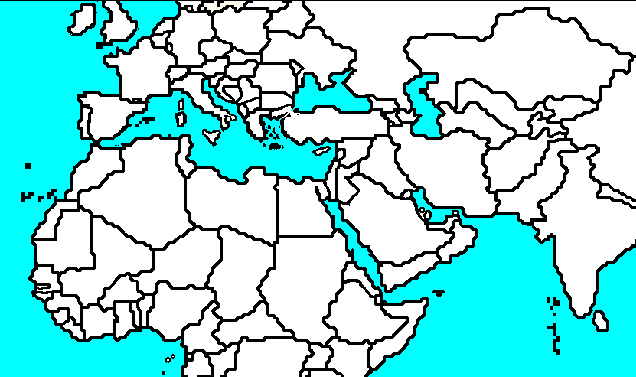 Unit 6 Map Quiz: Nov. 14Use pages 424, 425, 433,449, 472, 473, 483 to label the countries and bodies of water and to shade in the landforms.CountriesBahrainLandformsAnatolian PlateauBodies of WaterSuez CanalWestern SaharaCyrusSyrian DesertPlateau of IranTigris RiverStraits of GibraltarMoroccoIsraelHindu KushNile RiverDead SeaAlgeriaJordanSahara DesertEuphrates RiverTunisiaOmanArabian DesertJordan RiverLibyaQatarLibyan DesertMediterranean SeaEgyptSaudi ArabiaGreat Salt Desert (Dasht-E-Kavir)Black SeaAfghanistanTurkeyArabian PeninsulaCaspian SeaIranYemenAtlas MountainsPersian GulfIraqUnited Arab EmiratesAhaggar MountainsGulf of OmanKuwaitIsland RegionsTaurus MountainsArabian SeaSyriaCanary IslandsPontic MountainsGulf of AdenLebanonMadeira IslandsZagros MountainsRed Sea